Name:_______________________________________________________ Date:_________________Period____________________Pre and Post World War I: Geographic Implications-Pre-ApDirections: Using the maps below and your social studies skills, answer the following questions. These questions will use critically thinking skills. You are high school students; please answer all questions in complete sentences. 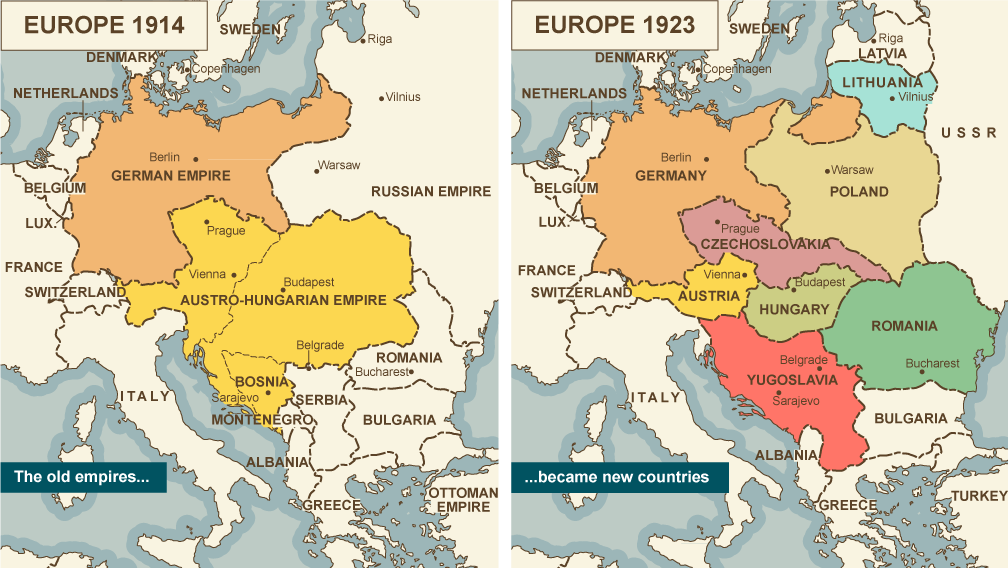 Politically, what is the main difference between Europe in 1914 vs. Europe in 1923? ____________________________________________________________________________________________________________________________________________________________________________________________________________________________________________________________Knowing that Germany was one of the biggest causes of World War One, why do you think France and Russia decided to become allies against Germany? ____________________________________________________________________________________________________________________________________________________________________________________________________________________________________________________________In response to the Allied Powers (France, United Kingdom, and the Russian Empire), why do you think the Central Powers of Germany,  Austria-Hungary, and the Ottoman Empire banded together?____________________________________________________________________________________________________________________________________________________________________________________________________________________________________________________________Socially, what impact did the end of World War One have on people (think about governments and country ties)? ____________________________________________________________________________________________________________________________________________________________________________________________________________________________________________________________The USSR helped establish the countries of Latvia, Lithuania, and Poland after WW1. Why do you think these countries were formed as a geographic boundary?____________________________________________________________________________________________________________________________________________________________________________________________________________________________________________________________Yugoslavia, once created, was economically and political unstable, eventually breaking up at the end of World War Two. What possible issues would have led to its prolonged weaknesses?____________________________________________________________________________________________________________________________________________________________________________________________________________________________________________________________World War Two was roughly 20 years after the end of World War One. What would have caused post WW1 to lead to conflict instead of peace? ____________________________________________________________________________________________________________________________________________________________________________________________________________________________________________________________Why was the United Kingdom not as economically or geographically hurt, compared to other nations like France or Germany, after World War One? ____________________________________________________________________________________________________________________________________________________________________________________________________________________________________________________________Why would the people of Warsaw be excited about the new boundaries of post WW1?____________________________________________________________________________________________________________________________________________________________________________________________________________________________________________________________What economic and geographic factors would have lead Germany to keep a portion of its disconnected territory post WW1? ____________________________________________________________________________________________________________________________________________________________________________________________________________________________________________________________Switzerland has historically been a neutral territory. Why do you think they did not join either the Allied or Central powers in World War One? ____________________________________________________________________________________________________________________________________________________________________________________________________________________________________________________________Name:_______________________________________________________ Date:_________________Period____________________Pre and Post World War One Geographic Implications-On LevelDirections: Using the maps below, and your social studies skills answer the following questions. These questions will need critically thinking to be answered. You are high school students; please answer all questions in complete sentences. 1. What is the main difference between Europe in 1914 to Europe in 1923? ____________________________________________________________________________________________________________________________________________________________________________________2. What happened to Russia after the end of World War One?____________________________________________________________________________________________________________________________________________________________________________________3. How many nations were carved out of the Austro-Hungarian Empire?___________________________________________________________________________________________________________________________________________________________________________________4. With so many new nations, what problems could have arose due to many inexperienced governments?____________________________________________________________________________________________________________________________________________________________________________________5. What happened to some of the former Russian territory after WW1? ____________________________________________________________________________________________________________________________________________________________________________________6.  The people of Warsaw went through what changes due to the ending of WW1? ____________________________________________________________________________________________________________________________________________________________________________________7. What was unique about post war Germany compared to the other nations? ____________________________________________________________________________________________________________________________________________________________________________________8. Which country shared borders with 6 other nations? ____________________________________________________________________________________________________________________________________________________________________________________9.Which countries were created to form a border between Germany and the USSR post WW1? ____________________________________________________________________________________________________________________________________________________________________________________10. Name 5 European nations whose borders did not change due to WW1? ____________________________________________________________________________________________________________________________________________________________________________________